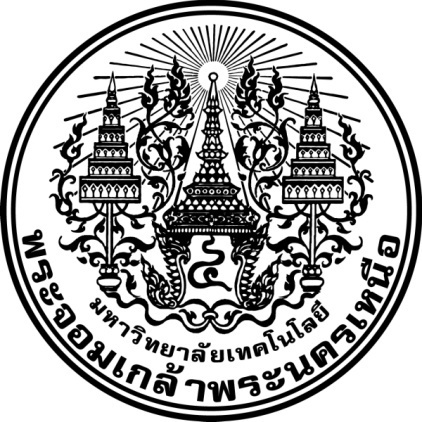 รายงานผลการดำเนินโครงการที่ตอบสนองยุทธศาสตร์การพัฒนามหาวิทยาลัยประจำปีงบประมาณ พ.ศ. 2558มหาวิทยาลัยเทคโนโลยีพระจอมเกล้าพระนครเหนือโครงการส่วนงานที่รับผิดชอบคำนำ									   ผู้รับผิดชอบโครงการรายงานผลการดำเนินโครงการที่ตอบสนองยุทธศาสตร์การพัฒนามหาวิทยาลัยประจำปีงบประมาณ พ.ศ. 2558คำชี้แจง	การประเมินโครงการในรอบ 12 เดือนนี้จัดทำเพื่อศึกษา ติดตามและวิเคราะห์ถึงผลลัพธ์ของแผนงาน/โครงการที่ตอบสนองยุทธศาสตร์การพัฒนามหาวิทยาลัยตามที่มหาวิทยาลัยได้จัดสรรงบประมาณไปดำเนินการ ว่าสามารถดำเนินการตามที่กำหนดไว้ได้หรือไม่ รวมทั้งเป็นการศึกษาปัญหาอุปสรรคของการดำเนินงานแผนงาน/โครงการ การหาแนวทางแก้ไขปัญหา การเตรียมความพร้อมสำหรับการดำเนินงานแผนงาน/โครงการครั้งต่อไป และเป็นข้อมูลประกอบการตัดสินใจสำหรับผู้บริหารในการจัดสรรงบประมาณโครงการในปีงบประมาณต่อไปด้วย ในการนี้ กองแผนงานจึงใคร่ขอความกรุณารายงานแบบประเมินผลดำเนินงาน/โครงการ ดังนี้ชื่อโครงการ/กิจกรรม  : 									โครงการ/กิจกรรมนี้ตอบสนองยุทธศาสตร์การพัฒนามหาวิทยาลัยในประเด็นยุทธศาสตร์ที่ 									เป้าประสงค์ที่										กลยุทธ์ที่ 											ส่วนงานที่รับผิดชอบ : 									วิธีการดำเนินโครงการ : 																																	ระยะเวลาในการดำเนินงาน : 								วัตถุประสงค์ (    )  บรรลุ		(   )   ไม่บรรลุ(    )  บรรลุ		(   )   ไม่บรรลุ(    )  บรรลุ		(   )   ไม่บรรลุผลการดำเนินงาน (   )  ดำเนินการแล้วเสร็จตามระยะเวลาที่กำหนดไว้ในโครงการ(   )  ไม่เป็นไปตามระยะเวลาที่กำหนดไว้ในโครงการ แต่แล้วเสร็จภายใน วันที่ 30 กันยายน 2558(   )  ขอเลื่อนการดำเนินการไปในปีงบประมาณ พ.ศ. 			เนื่องจาก											(   )  เสนอขอยกเลิก เนื่องจาก								ผลการดำเนินงานตามตัวชี้วัด (KPIs) 8.1  ตัวชี้วัดโครงการ										เป้าหมายปีงบประมาณ พ.ศ. 2556 ตั้งไว้ 		   ผล 		8.2  ตัวชี้วัดโครงการ										เป้าหมายปีงบประมาณ พ.ศ. 2556 ตั้งไว้ 		   ผล 		งบประมาณที่ใช้ดำเนินการ(  ) งบประมาณแผ่นดิน หมวดเงินอุดหนุนอื่นๆ        เงินอุดหนุนเพื่อการพัฒนาบุคลากร ที่ได้รับจัดสรร  		 บาท     ใช้จริง   		บาท       เงินอุดหนุนทำนุบำรุงศิลปวัฒนธรรม ที่ได้รับจัดสรร  		 บาท     ใช้จริง   		บาท       เงินอุดหนุนการบริการวิชาการ ที่ได้รับจัดสรร  		 บาท     ใช้จริง   		บาท(  ) งบประมาณรายได้โครงการพัฒนามหาวิทยาลัย	 ที่ได้รับจัดสรร  		 บาท     ใช้จริง   		บาท(  ) งบประมาณแหล่งอื่น (โปรดระบุ) 								 ที่ได้รับจัดสรร  		 บาท     ใช้จริง   		บาทผลการใช้จ่ายงบประมาณหน่วย : บาทประโยชน์ที่ได้รับจากการดำเนินโครงการ  (หลังการจัดโครงการ)ปัญหาและอุปสรรคในการดำเนินงานโครงการ  แนวทางการดำเนินการแก้ไข / ข้อเสนอแนะ (ลงชื่อ)……………………………..………........		(ลงชื่อ)…………………….…….…….......…............      (				)		     (			           	)          ผู้รับผิดชอบโครงการ                              รองอธิการบดี/ผู้ช่วยอธิการบดี/คณบดี/ผู้อำนวยการ                                ............../.............../................                                    .............../.............../................ภาคผนวกเอกสารประกอบการอบรมรูปภาพประกอบการดำเนินโครงการหลักฐานการเข้าร่วมโครงการของผู้รับบริการ(ถ้ามี)แนวทางในการกรอกข้อมูลรายงานผลการดำเนินโครงการที่ตอบสนองยุทธศาสตร์การพัฒนามหาวิทยาลัยชื่อโครงการ/กิจกรรม : .ให้ระบุชื่อโครงการ/กิจกรรมที่ดำเนินการตามที่ได้รับจัดสรรงบประมาณ	โครงการ/กิจกรรมนี้ตอบสนองยุทธศาสตร์การพัฒนามหาวิทยาลัยในประเด็นยุทธศาสตร์ใด เป้าประสงค์ใด และกลยุทธ์ใด ตามแผนพัฒนาการศึกษาระดับอุดมศึกษา ฉบับที่ 11 (พ.ศ. 2555 – 2559) มหาวิทยาลัยเทคโนโลยีพระจอมเกล้าพระนครเหนือส่วนงานที่รับผิดชอบ : ให้ระบุส่วนงานที่รับผิดชอบในการดำเนินโครงการ/กิจกรรมวิธีการดำเนินโครงการ : ให้ระบุว่ามีวิธีการในการดำเนินโครงการอย่างไร เช่น จัดนิทรรศการ ประชุมวิชาการ สัมมนาเชิงปฏิบัติการ เป็นต้นระยะเวลาในการดำเนินงาน : ให้ระบุระยะเวลาเริ่มต้นจนถึงระยะเวลาสิ้นสุดการดำเนินโครงการ	วัตถุประสงค์ : ให้ระบุวัตถุประสงค์ที่ตั้งไว้ พร้อมทั้งประเมินว่าโครงการดังกล่าวบรรลุตามวัตถุประสงค์ที่ได้ตั้งไว้หรือไม่ โดยการทำเครื่องหมาย ลงในช่อง (   )		ผลการดำเนินงาน : ให้ทำเครื่องหมาย  ลงในช่อง (   ) ที่ตรงกับความเป็นจริง และหากส่วนงานเสนอขอเลื่อนการดำเนินโครงการ หรือยกเลิกหารดำเนินโครงการให้ระบุเหตุผลประกอบด้วย	ผลการดำเนินงานตามตัวชี้วัด : ให้ส่วนงานระบุตัวชี้วัดการดำเนินโครงการที่ได้ตั้งไว้ พร้อมทั้งระบุเป้าหมายตามตัวชี้วัดที่ตั้งไว้และผลการดำเนินงานตามตัวชี้วัดดังกล่าว	 งบประมาณที่ใช้ดำเนินการ : ให้ส่วนงานระบุงบประมาณที่ใช้ในการดำเนินโครงการตามที่ได้รับจัดสรรจากมหาวิทยาลัย กรณีโครงการที่ได้รับงบประมาณจากแหล่งอื่นสมทบให้ระบุด้วยว่าได้งบประมาณจากแหล่งใดผลการใช้จ่ายงบประมาณ : ให้ส่วนงานระบุผลการใช้จ่ายงบประมาณในรายไตรมาส	ประโยชน์ที่ได้รับจากการดำเนินโครงการ : ให้ระบุประโยชน์ องค์ความรู้ที่ได้รับภายหลังการดำเนินโครงการ/กิจกรรมดังกล่าว	ปัญหาและอุปสรรคในการดำเนินงานโครงการ : ให้ระบุถึงปัญหาและอุปสรรคที่เกิดในการดำเนินโครงการ/กิจกรรมดังกล่าว	แนวทางการดำเนินการแก้ไข/ข้อเสนอแนะ : ให้ระบุแนวทางในการดำเนินการแก้ไขปัญหาและอุปสรรคในการดำเนินโครงการ/กิจกรรม พร้อมทั้งให้ข้อเสนอแนะในการดำเนินการในครั้งต่อไป	ภาคผนวก : ให้ส่วนงานแนบเอกสารที่เกี่ยวข้องในการดำเนินโครงการ ภาพกิจกรรม ผลการประเมินความ   พึงพอใจ เป็นต้นประเภทรายจ่ายรวมไตรมาส 1ไตรมาส 2ไตรมาส 3ไตรมาส 4ประเภทรายจ่ายผลการใช้จ่ายผลการใช้จ่ายผลการใช้จ่ายผลการใช้จ่ายผลการใช้จ่ายงบเงินอุดหนุน...................... งบอื่นๆ (ระบุ)......................รวมเงินงบประมาณ 